IACIP Webinar (April 16th [9:30 PM China] / April 16th [9:30 AM EST USA], 2023)Material Design and Meso-Structure Simulation of Semi-Flexible Pavement Zijia XiongPh.D. CandidateSoutheast University (Supervisor: Prof. Lei Zhang)State Key Laboratory of High Performance Civil Engineering Materials, ChinaAbstract: Semi-flexible pavement (SFP) is a composite material made by pouring cement slurry into a formed porous matrix of asphalt mixture. SFP has excellent resistance to rutting, oil corrosion, and fatigue damage, combining the advantages of both asphalt and concrete. This talk will present results of a study that revealed the temperature performance of SFP, proposed the material design index, and constructed a mesostructure simulation to evaluate the complex failure paths and adhesive performance. Bio: Zijia Xiong is a PhD candidate in the School of Transportation at Southeast University under the guidance of Professor Lei Zhang. She obtained her bachelor’s degree in 2011 from the Wuhan University of Technology and her master’s in 2014 from the Changsha University of Science & Technology. She worked at Jiangsu Sobute New Materials Co., Ltd from 2014 to 2021. Her research interests include anti-rutting pavement material design, application technology, and comprehensive performance characterization of innovative pavement material. Her work has been published in over 30 journal papers, including 10 SCI/EI indexed journal papers, and granted 17 invention patents. She co-authored two industry standards and participated as a key researcher in 5 provincial and ministerial-level projects. She won the 1st prize in the Science and Technology Progress category from the China Building Materials Federation in 2020, won the 1st prize in Science and Technology from the China Highway and Transportation Society in 2022, won the 3rd prize in Science and Technology from the Hubei Civil Engineering and Architecture Society in 2023. 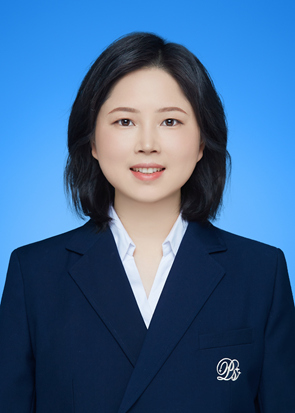 Date and Time: 9:30 pm - 10:30 pm, April 16th (Sunday), 2023 (Beijing Time in China)9:30 am - 10:30 am, April 16th (Sunday), 2023 (Eastern Time at New York) Meeting Link:Click the link to join the meeting: https://voovmeeting.com/dm/ibLoE5XWDrnlTencent (VooV) Meeting ID: 410-0343-5318Dial in: +1 4153389272 (United States) or +1 3868680985 (United States)Find your local number:https://voovmeeting.com/mobile/redirect?page=pstn&region=df&lang=en